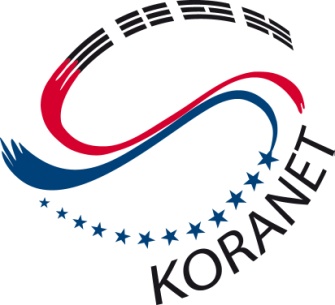  - EU S&T Entrepreneurship Seminar for Early Career Researchers20-21 October 2011AGENDA Venue:National Research Foundation of , Hotel: Hotel Hahiho, 922 Dunsan-dong, Seo-gu, DaejeonLanguage: EnglishContactsDr Aarathi PrasadAarathi.prasad@britishcouncil.org Prof Jacek Kossut jacek.kossut@ifpan.edu.pl Miss Jawon Choi (hotel/logistical enquiries)choi_jawon@nrf.re.kr Background informationKORANET (Korean scientific cooperation network with the European Research Area) aims to intensify and strengthen S&T cooperation between  and . The project is funded under the 7th EU Research Framework Programme and runs from January 2009 until December 2012. Eleven partners from nine European countries and  form the KORANET consortium. This seminar has been organised by KORANET to provide opportunities for early career researchers from the EU and  to meet face-to-face for the exchange of ideas, knowledge and information on entrepreneurship skills for nanotechnology and other disciplines, and to explore future areas of research and collaboration.PROGRAMMEThursday 20th OctoberFriday 21st OctoberMore Information- National Research Foundation of , 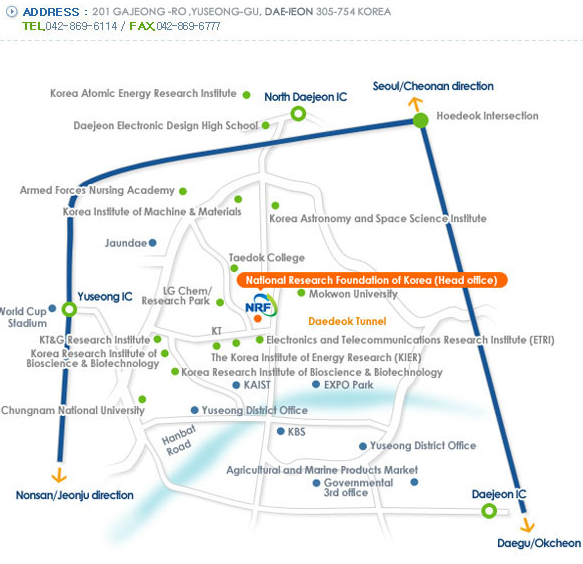 TIMESUBJECTSPEAKER10:00- 10:10Welcome, workshop objectives and expectationsAarathi Prasad, British Council10:10-12:00Concept of intellectual property: Overview of IP for scientists and engineers, key considerations; practical examples and group workDr Tim Whitworth, IP Manager, 12:00-13:00An introduction to technology transfer in AHN Jae-Hyun, Director General, Korean Intellectual Property Office 13:00-14:00LUNCH14:00-16:00Business plan essentials: key building blocks of a business plan, protection strategy and business models. Case studies and group exercisesDr. Ykä Marjanen, Chief Technology Officer, W-Secure Ltd. 16:00-16:30COFFEE BREAK16:30-17:30Case study: Nanostructure and Graphene-based innovationsProfessor Vladimir Falko, Initiator of the Graphene Flagship projectUniversity of 17:30-18:00Discussion and wrap upAll speakersTIMESUBJECTSPEAKER09:00-10:00Looking for opportunities: introduction and discussion on methodologies, tools for watching technology to address and steer enterprise developing strategiesDr Ykä Marjanen, Chief Technology Officer, W-Secure Ltd. 10:00-11:00Open Innovation, the Wisdom of the Crowds, and the use of social media. A new model of Knowledge Transfer for furthering commercialisation.Dr Tim Whitworth, IP Manager, 11:30-12:30Invention to product: Timelines, processes, evaluating the technology readiness level of an invention for commercialisation; introduction to marketing your inventionDr Ykä Marjanen, Chief Technology Officer, W-Secure Ltd. 12:30-13:30Panel discussion and wrap upAll speakers14:00-16:30Guided visit to the  All participants